Załącznik nr 3 
do wniosku o dofinansowanie 
w ramach Programu Priorytetowego
„Ciepłe Mieszkanie”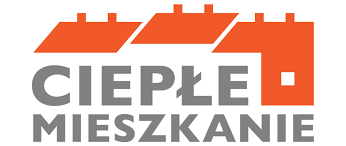 w Gminie NysaPełnomocnictwoJa, niżej podpisany/a	imię i nazwisko mocodawcyzamieszkały/zamieszkała w	                 nazwa miejscowości oraz kod pocztowyprzy ulicy 	nr domu/nr lokalu 	PESEL 	udzielam pełnomocnictwa:imię i nazwisko 	zamieszkałemu/zamieszkałej w 	                                                                   	               nazwa miejscowości oraz kod pocztowyprzy ulicy 		nr domu/nr lokalu 		PESEL 	do reprezentowania mnie w sprawie:W związku z powyższym, Pełnomocnik jest upoważniony do odbioru wszelkiej adresowanej do mnie korespondencji, zgodnie z zakresem udzielonego mu pełnomocnictwa, pod adresem do doręczeń 	                                                                     adres do korespondencji
ze skutkiem doręczenia wobec mnie jako mocodawcy. Niniejsze pełnomocnictwo nie upoważnia do udzielania dalszych pełnomocnictw.Oświadczam, że niezwłocznie poinformuję Urząd Miejski w Nysie o odwołaniu niniejszego pełnomocnictwa.………….……………………………………………..        data i czytelny podpis osoby udzielającej pełnomocnictwaKlauzula informacyjnao przetwarzaniu danych osobowych pełnomocnika wnioskodawcy w związku z realizacją przedsięwzięcia w ramach Programu Priorytetowego „Ciepłe Mieszkanie” w Gminie NysaZgodnie z art. 13 i 14 Rozporządzenia Parlamentu Europejskiego i Rady (UE) 2016/679 z 27 kwietnia 2016 r. 
w sprawie ochrony osób fizycznych w związku z przetwarzaniem danych osobowych i w sprawie swobodnego przepływu takich danych oraz uchylenia dyrektywy 95/46/WE  (ogólne rozporządzenie o ochronie danych, zwane dalej RODO), informuję, że:Administratorem Pani/Pana danych osobowych jest Gmina Nysa z siedzibą w Nysie, ul. Kolejowa 15, 48-300 Nysa, adres e-mail: nysa@www.nysa.pl, telefon: 77 40 80 500, reprezentowana przez Burmistrza Nysy.W sprawach związanych z ochroną danych osobowych można kontaktować się  z Inspektorem Ochrony Danych w Gminie Nysa, na  adres e-mail: iod@www.nysa.pl, lub adres siedziby Administratora.Podanie przez Panią/Pana danych osobowych jest dobrowolne lecz niezbędne w celu realizacji zadań związanych z rozpatrzeniem wniosku o dofinansowanie oraz zawarcia i realizacji umowy w ramach Programu Priorytetowego „Ciepłe Mieszkanie” w Gminie Nysa.Przetwarzanie Pani/Pana danych osobowych będzie się odbywać na podstawie art. 6 ust. 1 lit b, c i e unijnego rozporządzenia RODO, w celu realizacji zadań związanych z:rozpatrzeniem wniosku o dofinansowanie, zgodnie z art. 6 ust. 1 lit. e) RODO – wykonanie zadania realizowanego w interesie publicznym w związku z ustawą z dnia 27 kwietnia 2001 r. – Prawo ochrony środowiska (Dz. U. z 2022 r. poz. 2556, ze zm.),zawarciem i realizacją umowy, zgodnie z art. 6 ust. 1 lit. b) RODO (tzn. przetwarzanie jest niezbędne do wykonania umowy, której Pani/Pan jest stroną),dochodzeniem roszczeń lub obroną przed roszczeniami wynikającymi z przepisów prawa, jeśli takie się pojawią, na podstawie art. 6 ust. 1 lit. e) RODO, w związku z ustawą z dnia 27 kwietnia 2001 r. – Prawo ochrony środowiska (Dz. U. z 2022 r. poz. 2556, ze zm.), jako wykonanie zadania realizowanego 
w interesie publicznym,w celach archiwizacyjnych, na podstawie art. 6 ust. 1 lit. c) RODO w związku z ustawą z dnia 14 lipca 1983 r. o narodowym zasobie archiwalnym i archiwach (Dz. U. z 2020 r., poz. 164, ze zm.).Kategorie przetwarzanych danych osobowych: imię i nazwisko, adres zamieszkania, adres korespondencyjny PESEL.Pani/Pana dane osobowe będą przetwarzane przez okres niezbędny do realizacji zadań o których mowa 
w pkt. 4, tj. co najmniej przez 5 lat po zakończeniu przedsięwzięcia. Okres przechowywania danych może być każdorazowo przedłużony w celu ustalenia, wykonania lub obrony roszczeń. Ponadto Pani/Pana dane osobowe będą przetwarzane przez okres wynikający z obowiązujących przepisów prawa dotyczących archiwizacji.W przypadku uznania, iż przetwarzanie Pani/Pana danych osobowych narusza przepisy unijnego rozporządzenia RODO, posiada Pani/Pan prawo wniesienia skargi do Prezesa Urzędu Ochrony Danych Osobowych (ul. Stawki 2, 00-193 Warszawa).Przysługuje Pani/Panu prawo dostępu do treści swoich danych osobowych, do ich sprostowania, ograniczenia ich przetwarzania, do przenoszenia danych oraz wniesienia sprzeciwu wobec ich przetwarzania, na zasadach określonych w RODO.Odbiorcami Pani/Pana danych osobowych będą te podmioty, którym Administrator danych osobowych ma obowiązek przekazywać dane na gruncie obowiązujących przepisów prawa oraz podmioty przetwarzające dane osobowe na zlecenie Administratora, w związku z wykonywaniem powierzonego im zadania w drodze zawartej umowy lub porozumienia, m. in. dostawcy IT. Pani/Pana dane osobowe mogą być przekazane do Narodowego Funduszu Ochrony Środowiska 
i Gospodarki Wodnej oraz Wojewódzkiego Funduszu Ochrony Środowiska i Gospodarki Wodnej w Opolu, celem uruchomienia środków WFOŚiGW w Opolu na udzielenie wnioskodawcy (beneficjentowi końcowemu) dotacji, kontroli jej wykorzystywania i realizacji przedsięwzięć, sprawozdawczości, w tym ewidencjonowania osiągniętych efektów w ramach realizacji Programu.Pani/Pana dane osobowe nie będą przetwarzane w sposób zautomatyzowany i nie będą profilowane.złożenia (podpisania) wniosku o dofinansowanie przedsięwzięcia w ramachProgramu Priorytetowego „Ciepłe Mieszkanie” w Gminie Nysazłożenia wniosku o dofinansowanie przedsięwzięcia w ramach ProgramuPriorytetowego „Ciepłe Mieszkanie” w Gminie Nysa zawarcia umowy o dofinansowanie przedsięwzięcia w ramach ProgramuPriorytetowego „Ciepłe Mieszkanie” w Gminie Nysarealizacji umowy o dofinansowanie oraz jej zmiany, rozliczania umowyo dofinasowanie oraz składania wniosków o płatność w ramach ProgramuPriorytetowego „Ciepłe Mieszkanie” w Gminie Nysaodbioru udzielonego dofinansowaniawszelkich innych czynności faktycznych i prawnych związanych z zawartąumową o dofinansowanie